Abmeldung Gewerbetreibendeder Gemeinde Täuffelen-GerolfingenFirmenname:	     	Geschäftsadresse:	     	Telefon:	     	E-Mail:	     	Internetadresse:	     	Rechtsform:	     	Geschäftsaufgabe / 
Wegzug per:	     	Ort, Datum:	     	Unterschrift:		Wenn ihre Unternehmung im Handelsregister des Kantons Bern eingetragen ist, vergessen sie nicht, diesen Eintrag ebenfalls zu ändern.EinwohnergemeindeEinwohnergemeinde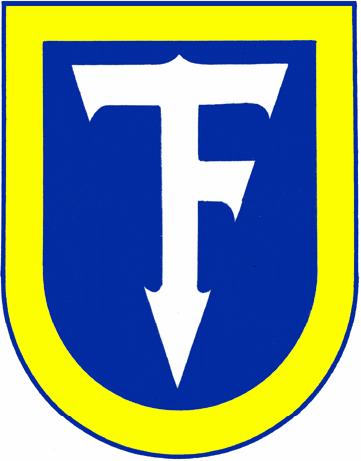 Täuffelen Gerolfingen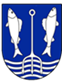 Die Gemeinde am BielerseeDie Gemeinde am Bielersee